Краснодарский край  Кавказский район город Кропоткинмуниципальное бюджетное общеобразовательное учреждениесредняя общеобразовательная школа № 4 имени Ж. Макеевойгорода Кропоткин муниципального образования Кавказский район Классный час.                                                                               Подготовила                                                                               учитель начальных классов							        МБОУ СОШ №4                                                                              имени Ж.Макеевой                                                                                г.Кропоткин:				        Терёшина З. НКропоткин, 2018Цель:  повторить правила дорожного движения, учить применять знания, полученные ранее в практической деятельности.Задачи:1. Выявить уровень знаний учащихся 2-3 классов решать дорожно-транспортные ситуации.2. Сформировать представления школьников о безопасности дорожного движения при передвижении по городу, развивать мышление, устную речь, память, внимание.3. Воспитывать умение самостоятельно пользоваться полученными знаниями в повседневной жизни.Ход мероприятия:1.Оргмомент.Учитель: Сегодня мы совершим путешествие в очень важную страну – Страну Светофорию. В этой стране каждый из нас не имеет права совершать ошибки, ведь они нередко стоят человеческой жизни. К сожалению,  нередко из- за несоблюдения правил дорожного движения,  несправедливо,  проливается кровь, как на войне.Печальные данные статистики утверждают, что в 2018 году в России погибло 582 ребёнка! Ежегодно в мире в результате ДТП погибают и получают ранения более 50 млн. человек.  Чтобы сохранить здоровье и жизнь, вы и Ваши родители должны строго соблюдать эти важные правила.А помогут нам строгие уважаемые в городе люди, которые не только уважают законы дорог, но и учат каждого человека, независимо от возраста и даже профессии не нарушать эти важные правила. Ветеран Великой Отечественной войны Горяинов Алексей Васильевич, опытный водитель за полвека без аварий объездил немало трудных дорог: фронтовых, дымящихся от взрывов мин и снарядов, и мирных - ухабистых и скользких. Он вовремя, в  разной обстановке, принимал правильные решения, был предельно внимателен. Подполковник Громовой Евгений Михайлович – замначальника ГИБДД,  выпускник нашей школы, автоинспектор. Школьный фельдшер Шилова Инна Николаевна -30 лет следит за здоровьем каждого ученика.2.Колесо истории.Учитель: Я предлагаю послушать немного об истории появления правил дорожного движения.1).Свыше 500 лeт тому назад один китайский богдыхан обратил внимание на цветок венчика ветреницы, который под воздействием ветра перекатывался по полю. Так появилось колесо. Первые деревянные, грубые повозки появились во 2-ом тысячелетии до н.э. 
2). В середине 18 века  Петр I издал указ об ответственности за нарушение порядка  движения.3)В 1812 году в Москве уже действовали правила, которыми было установлено правостороннее движение, ограничение скорости, определялись места стоянки для экипажей и знаки для них. 4)В 1924 году   на улицах Москвы появился первый светофор. Он имел форму круга со стрелками и был установлен в самом оживленном месте движения городского транспорта. Сейчас форма светофора изменилась, но необходимость даже в 21 веке осталась. 3. Викторина «Угадай знак!»Инспектор: Для чего нужны дорожные знаки ?
Знание дорожных знаков так же важно, как и знание правильного поведения на дороге. Одно без другого существовать не может. Дорожные знаки регулируют движение транспорта и пешеходов, в сложной дорожной обстановке. Назначение дорожных знаков легко запомнить.Автоинспектор: Для чего нужны дорожные знаки ?
 (Ответы учеников. Знание дорожных знаков так же важно, как и знание правильного поведения на дороге. Одно без другого существовать не может. Дорожные знаки регулируют движение транспорта и пешеходов, в сложной дорожной обстановке. Назначение дорожных знаков легко запомнить.)Автоинспектор: У каждого из вас  на столах дорожные знаки. Их сделали юные инспектора движения школьного отряда «Светофор». Постарайтесь не только правильно ответить на вопрос, но и быстро показать нужный дорожный знак.1.Машины мчат во весь опор,
И вдруг навстречу знак.
Изображен на нем забор.
Шоссе закрыто на запор? (переезд со шлагбаумом)2.Шли из школы мы домой,
Видим – знак над головой.
Круг, внутри – велосипед,
Ничего другого нет. (велосипедная дорожка)3.Этот строгий переход -
Через дорогу нас ведет
Ты, водитель, пропусти
Пешеходов на пути. (Пешеходная дорожка)4. Знает каждый пешеход -
Про волшебный этот ход.
Город он не украшает,
Но машинам не мешает! (подземный переход)5.В дождь и в ясную погоду -
Здесь не ходят пешеходы.
Говорит им знак одно:
“Вам ходить запрещено!” (Движение пешеходов запрещено)4.Физминутка. (Мультяшки. Инспектор ГАИ.)5.Инсценировка стихотворения Дениса Приемского (члена школьного отряда ЮИД « Светофор» ) Упрямый Антон! 1 ученикЕсть среди детей в 4ой школеТот - упрямый ученик, Что смеётся, «корчит рожи»Прячет где-то свой дневник!2 ученикИ не завтракает утром…И не чистит зубы он…Ещё «тем» назвал бы «фруктом», Но зовут его – Антон.3 ученикВот однажды шёл из школы…Не смотрел на светофор…,Пил из бутылки кока- колу…Вёл с айфоном разговор…4 ученикИ попал он под машину…Вот в больнице он лежитВидит класса половина. (Что его пришла проведать)Как нога его болит!5 ученикВрач сказал ребятам строго:Врач:« Вашей вредности – пример!И должны вы на дорогахБыть внимательней теперь!»6 ученикА Антон грустит и плачет…Лето «с гирею» лежать!Будет время - то значит ПДД все изучать!6.Практикум «Оказание первой помощи при ДТП – перелом ноги.Учитель: А сейчас  школьный фельдшер Шилова Инна Николаевна будет оказывать помощь Антону, который не соблюдал ПДД. Вы оказались рядом с пострадавшим, ваши действия?(Ответы детей: вызвать Скорую помощь по телефону 03, попросить помощь у прохожих, сообщить родителям пострадавшего). 6.Памятка родителям и ученикам!(Автор - Денис Приемский - член школьного отряда ЮИД « Светофор».)1 ученикЧтобы город наш ценилиБыло все у нас в порядкеОчень важно! Надо!Чтобы пешеходы заучилиВсех машин, средств транспортных повадки.2 ученикБудет слаженность, царитьНа большой дороге!Будет меньше происшествий!Да и гипсах ноги!3 ученикВот и первый пункт тех правил:Поищи ка, светофор!Как работает не знаешь? – Ох, какой тебе позор!Вот, включился человекУ него зеленый шаг – Путь свободен, обеспеченТы иди, развей свой страх!4 ученикПункт второй – Не торопись, ка!Влево, вправо посмотри!Если нет машины близко,Проходи «по зебре» быстро –Не мешай другим идти.5 ученикТретий пункт: Ну, зазевался!Не успел пройти свой путьНа меже, ты оказалсяТак, замри! Не смей свернуть!Вновь дождись свой свет и сноваК стороне другой иди! – Эта памятка суроваТем застрявшим в «полпути»!6 ученикПункт четвертый очень важный!Здесь не надо быть отважным!Если на дворе темно,А идти всё  ж решено – То пришей на куртку знакСветоотражающий,Фонарем развей тот мрак!Маячок шофер увидит,Горизонт мерцающий!7 ученикПятый пункт есть в документе!В той дорожной киноленте:Ты покинул транспорт свой!Не спеши, бежать домой.Подожди! – уйдет автобусСзади обойди егоИ держи прямее корпусОглянись! – нет ли где еще кого.8 ученикЕсть шестой пункт – о колонне!Речь в той памятке пойдет!Где в походе, где на фонеТой дороги переходнойФлажок аленький взмахнетИ пропустит тут колоннуНаш водитель дорогойПо дорожному закону – Он нажмет на тормоз свой!9 ученикПункт седьмой – особый самый!С малышом за руку с мамойДетской, нет, игре у полосы дороги!Видите законы очень строги!Есть подземный переход – Безопасный эпизод!10 ученикПрежде чем идти в поход – Осторожен будь, народ!Вынь наушники из уха,Выплюнь «жвачку» изо рта!Хором:Телом, будь здоров, и духом!Травма в жизни – не нужна!11  ученикТехника дошла до совершенстваИ теперь не нужен человекПравила дорожные, лишь, соблюдайТы с детстваИ запомни их до старости, навек!12 ученикВидно, бабушки и дедушки, забылиКак «по зебре» надо проходитьВедь, на пенсии – куда они спешили?Резко, ведь, нельзя затормозить!13 ученикДети – старшеклассники! Совсем не трудноЧеловека к переходу подвести!Часто – густо! – никого… безлюдно…Поспешите к ним на помощь,Можете спасти!Где то «не до» смотрят, «не до» слышатПомоги им, милый человек!Даже, если памятки, мы старикам напишемВряд ли то касаться будет всех!14 ученикМилосердно жить! Быть осторожным!На дорогах стоит ли спешить?Через много, много лет – возможноТак же будут нас переводить!7.Велосипедные эстафеты.Учитель: Регулярная езда на велосипеде положительно влияет на работу сердечно-сосудистой системы,  тренирует выносливость организма, снижает утомляемость, повышает иммунитет ,способствует укреплению глазных мышц. В целях безопасности каждый велосипедист должен использовать световые отражатели и фонари.Учитель: Ребята!  Внимательно послушайте условие велосипедной эстафеты:проехать между линий шириной 30 см, длиной 15 м;

сделать восьмерку между кругами диаметром 1 м, друг от друга на 5 м;

подъехать к финишной черте, сойти с велосипеда точно в круг диаметром 50 см.Учитель: Гости будут учитывать не только верно выполненное задание, но и дисциплину каждого участника!Итог мероприятия.Автоинспектор: Автоинспекторы убедительно просят школьников и их родителей  строго регулярно выполнять правила безопасного перехода через дорогу, использовать светоотражатели, не допускать ходьбу вдоль проезжей части при наличии тротуара, а в случае его отсутствия, передвигаться по обочине навстречу потоку. Ветеран Великой Отечественной войны Горяинов Алексей Васильевич :При движении вне населенного пункта в обязательном порядке использовать на верхней одежде светоотражающие элементы.Учитель: Уважаемым гостям понравились знания бравых инспекторов: за короткий промежуток времени они давали точный ответ, а в игровых дорожно-транспортных ситуациях были «сознательными» пешеходами или « строгими» инспекторами.Ученики вручают письма родителям – водителям с просьбой каждой семье уважать,   соблюдать законы Страны Светофории и регулярно повторять не только школьные  правила,  но и  правила дорожных наук!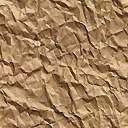 